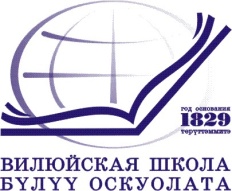 ВИЛЮЙСКОЕ УЛУСНОЕ УПРАВЛЕНИЕ ОБРАЗОВАНИЕММуниципальное казенное учреждениеМуниципального района «Вилюйский улус (район)»678200  г.Вилюйск, ул.Ярославского,6  тел. 41-5-20, тел/факс 43-4-08 uuovil@gmail.comОКПО 02123854, ОГРН 1021400642042, ИНН/КПП 1410001987/141001001От «24» апреля 2020 г.                                                                              №________________Руководителям ООСрочно!!!О предоставлении сведений.На основании протокола заседания межведомственной комиссии по вопросу организации и проведения ГИА в 2020г. от 23 апреля 2020г. и в целях качественного и организованного проведения ГИА-2020 МКУ «Вилюйское УУО» просит направить следующие информации, необходимо:- в срок не позднее до 28 апреля 2020 года предоставить сведения о пунктах проведения экзамена в 2020г., согласно приложению 1;- в срок не позднее  до 28 апреля 2020 года предоставить сведения о выпускниках 9 и11 прибывших с других улусов в формате согласно приложению 2.Все сведения согласно приложениям 1, 2 необходимо разместить в указанные сроки на электронный адрес: lyudmilaKeshevna@bk.ru.По всем вопросам обращаться по контактному номеру: 89142374500 (Иванова Людмила Иннокентьевна).Начальник                                     Н.М.Семенова